2022 Schedule 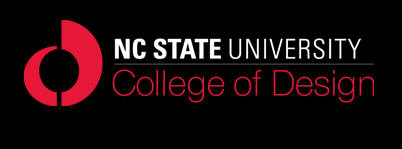 City Planning and Design – Building Great CommunitiesLAR 545-001REQUIRED READINGS:Hirt, Sonia A.  Zoned in the USA - The Origins and Implications of American Land-Use Regulation.  2015 Cornell University Press  Other readings as listed in the course schedule.SUGGESTED READINGS:For those who take a particular interest in this subject:Alexander, Christopher et al.  A Pattern Language: Towns, Buildings, Construction. 1977 Oxford University PressAlexander, Christopher. The Timeless Way of Building. 1979 Oxford University Press [Explains the theory behind Alexander's Pattern Language]Bacon, Edmund. Design of Cities. 1967 Thames & Hudson Carson, Rachel.  Silent Spring.  (1962 and several reprints)Gans, Herbert.  The Urban Villagers.  1991 The Free Press.  Garreau, Joel.  Edge City. 1991 Anchor BooksGeddes, Patrick. Cities in Evolution. 1915 Williams & Norgate Jackson, J. B.  Discovering the Vernacular Landscape. 1984, Yale University PressJacobs. Allen B.  Great Streets. 1995 MIT PressJacobs, Jane.  The Death and Life of Great American Cities.  (1961 and several reprints)Lynch, Kevin.  The Image of the City.  1960 Joint Center for Urban Studies, Harvard/MIT. McHarg, Ian.  Design with Nature. (1969 and several reprints)Mumford, Lewis.  The City in History.  1972 HarcourtNewman, Oscar. Defensible Space.  1973 Architectural PressReps, John.  The Making of Urban America.  1992 Princeton University Press. Shoup, Donald.  Parking and the City.  2018 RoutledgeStilgoe, John R.  The Common Landscape of America 1580-1845.  1983 Yale University Press Whyte, William Holly.  The Social Life of Small Urban Spaces.  1980 Project for Public Spaces.The 100 Essential Books of Planning.  web link (American Planning Association)Pre-ReadingLewis Mumford.  What is a City? (on the web site)January 13Why do we plan?  What is the relationship between design and planning? Why are cities important? Course overview and expectations, introductions. The city as a social organization - a stage set.  Major planning issues in the 21st century.  In-class discussion: Why plan? Course overview. Public interest vs. private property rights. How are designers involved in cities today?  What are contemporary issues that emerge in everyday life in cities? What is important about YOUR city? How are cities different in 2020 from Lewis Mumford’s world in 1937?  What issues are the same?  What are different? Why did all this craziness evolve?  Reading Assignment (due Jan. 20) Hirt.  Zoned in the USA (course text) Acknowledgements and Introduction (pp. ix to 16)Harris. How Urban Planning Works (on the web site)Urban Omnibus - 2014.  What is Zoning?  (link)A Brief History of City Planning. (ignore the final 2 minutes of sales pitch - otherwise a great summary of the history of city planning in the US. - 14-minute video)Weekly assignment:  Media search – find coverage of a land use issue in local or national media – write a half-page to one-page summary.  Readings – write a half-page to one-page summary of your take on the readings this week.  See rubric on web site.  Semester Assignment Interim Submittal #1 (due Feb. 10):  Attend a public meeting.  Analyze what you think is going on.  Select a project or issue to follow/research for the semester. See rubric on web site.January 20Identifying how planning responds to contemporary social and political issues.  Tools and techniques of modern city planning across the world. The independent pre-19th century history of city design and landscape design.In-class discussion:  What do planners do? What are the differences between landscape architecture and city planning as professions? What do some of the terms mean (zoning, comprehensive planning, entitlements, urban design, etc.)?  The historic underpinnings of planned human settlements across the world.  French, English, and Asian garden design, early European and Asian city design, and the influence of this history on urban form in America.  Reading Assignment (due Jan. 27) Hirt.  Zoned in the USA Chapter 4 - Roots (pp.90-109)Howard.  Garden Cities of To-morrow (link)Olmsted’s Buffalo Park System (30-min. video – link)F L Olmsted - Designing America (optional, but entertaining - PBS documentary on Olmsted. - 48-minute video)Weekly assignment:  Media search – find coverage of a land use issue in local or national media – write a half-page to one-page summary.  Readings – write a half-page to one-page summary of your take on the readings this week.  See rubric on web site. Weekly assignment due.  Discussion surrounding media searches and readings.January 27The emerging profession in the 19th and early 20th centuries. Olmsted and Central Park, City Beautiful.In-class discussion:   The Industrial revolution and its impact on urbanism across the world. F. L. Olmsted Sr. and the importance of Central Park – the development of a profession, the influence of the Progressive Era on city planning.  The City Beautiful movement, the National Parks and other early responses to Progressive initiatives.Reading Assignment (due Feb. 3) Hirt.  Zoned in the USA Chapter 5 - American Beginnings in a Comparative Context) (pp. 110-132)Places Journal - Nelson. An Appalachian Trail – A Project in Regional Planning (link)Olmsted, Jr.  The Town Planning Movement (on the web site) Kohlstedt.  Ville Radiuese (on the web site)APA - American Planning History since 1900 – Timeline (link)Weekly assignment:  Media search – find coverage of a land use issue in local or national media – write a half-page to one-page summary.  Readings – write a half-page to one-page summary of your take on the readings this week.  See rubric on web site. Weekly assignment due.  Discussion surrounding media searches and readings.February 3Early-mid 20th century city planning history – robber barons, the Depression and the New Deal, regionalism and the rise of Modernism.In-class discussion: The emergence of City Planning as a profession.  The role of important figures like Patrick Geddes, Ebenezer Howard, Olmstead, Jr., Alfred Bettman and others.  The rise of policy-making and legal tools in planning.  Regional planning, the New Deal and mid-century Modernism.Reading Assignment (due Feb. 10) Hirt.  Zoned in the USA (Chapter 1 - America’s Housing Trademark) (pp. 17-30)U.S. History Scene - Galyean.  Levittown - The Imperfect Rise of the American Suburbs (link)The Guardian - Paletta.  Jane Jacobs and Robert Moses (link)Weekly assignment: NO MEDIA SEARCH THIS WEEK.  Readings – write a half-page to one-page summary of your take on the readings this week.  See rubric on web site. Weekly assignment due.  Discussion surrounding media searches and readings.February 10Post-war planning and landscape architecture, modernism and post-war suburban expansion. Jane Jacobs vs. Robert Moses, McHarg and Environmentalism, The New Town movement in the 1970’s. In-class discussion:  The influence of modernism in postwar city planning.  Le Corbusier, the Bauhaus, Urban Renewal.  Post-war suburbanization and its causes, and effects.  Kevin Lynch and mid-century planning theorists. Jane Jacobs and the dramatic shift in what planners do after The Death and Life of Great American Cities is published.  Reactions to suburbanism – flight from the cities.  Ian McHarg and environmental planning.  New towns in the eastern US. Reading Assignment (due Feb. 17) Hirt.  Zoned in the USA (Chapter 6 - The Formative Years of American Zoning) (pp. 133-177)Campanella.  Remembering Jane Jacobs  (on the web site)Steiner.  Healing the Earth - Ian McHarg (on the web site)Reston Museum.  The Reston Story (7-minute video - link)Lincoln Institute of Land Policy - Fulton.  The New Urbanism - Hope or Hype for American Communities (link)Weekly assignment:  Media search – find coverage of a land use issue in local or national media – write a half-page to one-page summary.  Readings – write a half-page to one-page summary of your take on the readings this week.  See rubric on web site.  Weekly assignment due.  Discussion surrounding readings.Semester Assignment Interim Submittal #2 (due March 3):  Select a case to follow and relate to history and key figures in planning history. See rubric on web site.Semester assignment Submittal #1 due 12:00 amFebruary 17Post-modernism, the New Urbanism, Landscape Urbanism, Christopher Alexander, Smart Growth and Data-Driven planning.  In-class discussion: .     The Emergence of the New Urbanism as a planning theory.  Is it Art? The effort to link landscape architecture and the fine arts.  What role does art have in the modern city?  Landscape Urbanism as a contrast to the New Urbanism.  Sustainability and cities. Smart Growth and late century planning attempts at a new paradigm.Reading Assignment (due Feb. 24) Hirt.  Zoned in the USA (Chapter 2 - How the System Works) (pp. 31-59)Howett.  Making a Place for Art. (on the web site)Mehaffy.  Sprawl in a Pretty Dress (on the web site)McMahon.  Zoning at 85 (on the web site)Fulton. The Z-Word (on the web site)Weekly assignment:  Media search – find coverage of a land use issue in local or national media – write a half-page to one-page summary.  Readings – write a half-page to one-page summary of your take on the readings this week.  See rubric on web site.  Weekly assignment due.  Discussion surrounding media searches and readings.February 24Introduction to the tools of planning.In-class discussion:  Introduction to the tools of planning – comprehensive planning, land use regulation, design standards.  Contemporary land use issues - Public process, transportation planning, the regulation of design.Reading Assignment (due Mar. 3) Badger.  How Not In My Backyard Became Not In My Neighborhood.  (on the web site)Capps.  Whose Side in the Housing Wars Would Jane Jacobs Take Up Today? (on the web site)Weekly assignment:  NO MEDIA SEARCH THIS WEEK.  Readings – write a half-page to one-page summary of your take on the readings this week.  See rubric on web site.  Weekly assignment due.  Discussion surrounding media searches and readings.March 3Real-world application of land use regulations.  Political ramifications of land use planning and regulation. In-class discussion – NIMBYism and the role of professionals. Practical issues in land use management.  GUEST SPEAKERS:  Ted Van Dyk - Principal New City Design, Ken Bowers - Planning Director City of RaleighReading assignment (due Mar. 18)Madden and Russell.  Form-Based Codes (Plannersweb - 4 parts – link)Nashua Regional Planning Commission.  Performance Zoning Summary (link)American City and County - Frieden and Winters.  Performance zoning helps key city’s comeback.  (on the web site)Congress of New Urbanism.  Great Idea - Urban / Rural Transect. (link)Weekly assignment:  Media search – find coverage of a land use issue in local or national media – write a half-page to one-page summary.  Readings – write a half-page to one-page summary of your take on the readings this week.  See rubric on web site. Weekly assignment due.  Discussion surrounding readings.Semester Assignment Interim Submittal #3 (due Mar. 24):  Data analysis for your selected case - build a relationship tree with other policy and regulatory documents. See rubric on web site.Semester assignment Submittal #2 due 12:00 amMarch 10New zoning techniques - form-based codes, performance zoning.  The impact of public process.In-class discussion – New zoning tools - form based codes and performance zoning. How does “public process” work?  How is technology changing public input procedures?    What are the political realities of zoning policy?Reading assignment (due Mar. 24) Womble Carlyle Blog - The Interpretation of NC Zoning Laws (video link)ASLA. Climate Change Mitigation - Cities (link)Weekly assignment: NO MEDIA SEARCH THIS WEEK.  Readings – write a half-page to one-page summary of your take on the readings this week.  See rubric on web site. Weekly assignment due.  Discussion surrounding media searches and readings.March 24Urban design as a concept, visual perceptions and environmental psychology.  Legal Foundations of Land Use Planning.  Climate mitigation and cities.In-class discussion –  What is urban design and how is it practiced?  The Constitution and the balance between the welfare of the individual and the welfare of the community. Transportation Planning, Downtown Revitalization.  Climate challenges for cities in the 21st century.Reading assignment (due Mar. 31) Hirt.  Zoned in the USA (Chapter 3 - How Others Do It) (pp.60-89) Yan Song Describes Beijing’s Urban Master Plan (video link)Weekly assignment:  Media search – find coverage of a land use issue in local or national media – write a half-page to one-page summary.  Readings – write a half-page to one-page summary of your take on the readings this week.  See rubric on web site. Weekly assignment due.  Discussion surrounding readings.Final Semester Paper and Presentation (due Apr. 21):  See rubric on web site.Semester assignment Submittal #3 due 12:00 amMarch 31 Comparison and contrast of US planning practice with other cultures.In-class discussion – Where does the US method of planning fit with other culture’s attempts to manage urban growth?  How do you understand the context within which you might practice?  Reading assignment (due Apr. 7) GoForward NC - Local Transit Planning (link)City of Raleigh Downtown Plan (link)Levitz. The Role of Parks in Shaping Successful Cities (on the web site)City of Raleigh / MVVA.  Dorothea Dix Park Master Plan (link)Boston Neighborhoods Capital Investments (link)Weekly assignment:  Media search – find coverage of a land use issue in local or national media – write a half-page to one-page summary.  Readings – write a half-page to one-page summary of your take on the readings this week.  See rubric on web site. Weekly assignment due.  Discussion surrounding media searches and readings.April 7Capital Projects, transformative big ideas that alter the form of the city. Public open space and the role of big landscape ideas in shaping cities. Urban Revitalization and Downtown planning.  Transportation planning.In-class discussion –  The role of major capital investments in city evolution and design.  How to position yourself as a professional to participate in these efforts.  The increasing role of open space and parks in urban design and planning.GUEST SPEAKER:  Roberta Fox, ASLA, AIA, Chair - Raleigh Planning Commission, former director Raleigh Urban Design Center, Principal, Catalyst DesignReading assignment  (NO BOOK REPORTS DUE FOR THESE READINGS!)Hirt.  Zoned in the USA (Conclusion) (pp.178-185) Lincoln Institute of Land Policy. Climate Change and US Cities (link- read pages 104-124)Kinder Institute - Rice Univ.  6 Post-Pandemic Predictions about Future Cities (link) Forbes.  Smart Cities - The Future of Urban Development (link- explore some of the embedded links in this post)World Resources Institute.  Emerging Concepts for Future Cities (link)Bloomberg CityLab.  Why the 'Garden City' Is Making an Unlikely Comeback. (link)City of the Future - Singapore (optional but intriguing - National Geographic video - 44 minutes)Weekly assignment:  NO WEEKLY ASSIGNMENT.Weekly assignment due.  Discussion surrounding media searches and readings.April 14Semester wrap-up - the future of cities, and the Rolle of design in the future city.  Semester Project Presentations (if any are complete)In-class discussion – Semester project presentationsWeekly assignment:  NO WEEKLY ASSIGNMENT OR READINGS.Semester paper and presentation may be submitted on the 14th if you have them done.April 21Semester Project Presentations In-class discussion:  Semester Projects presentations, plus a look toward the future city.  Course summary.SEMESTER PAPER AND PRESENTATION DUE due 12:00 am. 